PLANILHA QUANTITATIVA DE SERVIÇOSPLANILHA QUANTITATIVA DE SERVIÇOSPLANILHA QUANTITATIVA DE SERVIÇOSPLANILHA QUANTITATIVA DE SERVIÇOSPLANILHA QUANTITATIVA DE SERVIÇOSPLANILHA QUANTITATIVA DE SERVIÇOSPLANILHA QUANTITATIVA DE SERVIÇOSSERVIÇO: Contratação de empresa especializada para aplicação de pintura e revestimento anticorrosivos nas bacias de contenção do Terminal de Granéis Líquidos do Porto de Imbituba, com fornecimento de material, mão de obra e equipamentos.SERVIÇO: Contratação de empresa especializada para aplicação de pintura e revestimento anticorrosivos nas bacias de contenção do Terminal de Granéis Líquidos do Porto de Imbituba, com fornecimento de material, mão de obra e equipamentos.SERVIÇO: Contratação de empresa especializada para aplicação de pintura e revestimento anticorrosivos nas bacias de contenção do Terminal de Granéis Líquidos do Porto de Imbituba, com fornecimento de material, mão de obra e equipamentos.SERVIÇO: Contratação de empresa especializada para aplicação de pintura e revestimento anticorrosivos nas bacias de contenção do Terminal de Granéis Líquidos do Porto de Imbituba, com fornecimento de material, mão de obra e equipamentos.SERVIÇO: Contratação de empresa especializada para aplicação de pintura e revestimento anticorrosivos nas bacias de contenção do Terminal de Granéis Líquidos do Porto de Imbituba, com fornecimento de material, mão de obra e equipamentos.SERVIÇO: Contratação de empresa especializada para aplicação de pintura e revestimento anticorrosivos nas bacias de contenção do Terminal de Granéis Líquidos do Porto de Imbituba, com fornecimento de material, mão de obra e equipamentos.SERVIÇO: Contratação de empresa especializada para aplicação de pintura e revestimento anticorrosivos nas bacias de contenção do Terminal de Granéis Líquidos do Porto de Imbituba, com fornecimento de material, mão de obra e equipamentos.ITEMDESCRIÇÃOQUANT.UNID.PREÇO UNIT.+BDIPREÇO TOTALESPECIFICAÇÃO DO SERVIÇO1SERVIÇOS PRELIMINARES 1.1Placa de Obra 1,00m²O modelo, os detalhes e as dimensões da placa deverão estar de acordo com o padrão utilizado pela empresa contratante (o modelo digital editável e as informações necessárias poderão ser fornecidos pela empresa contratante caso seja solicitado).1.2Aluguel de container para escritório (largura: 220 cm / comprimento: 620 cm / sem divisória)6,00mêsDeverá ser considerado o aluguel de um container para o armazenamento de materiais e suporte aos operários durante a obra a ser instalado em local a ser especificado pela equipe técnica.1.3Banheiro químico (alt.: 2,315 m, larg.: 1,156 m, prof.: 1,206 m, volume do tanque: 120 L, peso: 110 kg, prod. químico para utilização de 5 pessoas, considerando limpeza do banheiro a cada 15 dias)6,00mêsDeverá ser considerado o aluguel de um banheiro químico para uso dos funcionários da empresa contratada, considerando a limpeza do banheiro a cada quinze dias, e deverá ser colocado em local a ser especificado pela equipe técnica.Soma ITEM 1Soma ITEM 1Soma ITEM 1Soma ITEM 1Soma ITEM 1R$ 2APLICAÇÃO DE PINTURA ANTICORROSIVA NOS PISOS DAS BACIAS 1 E 2 E NOS MUROS DAS BACIAS 1, 2 E 3APLICAÇÃO DE PINTURA ANTICORROSIVA NOS PISOS DAS BACIAS 1 E 2 E NOS MUROS DAS BACIAS 1, 2 E 3APLICAÇÃO DE PINTURA ANTICORROSIVA NOS PISOS DAS BACIAS 1 E 2 E NOS MUROS DAS BACIAS 1, 2 E 3APLICAÇÃO DE PINTURA ANTICORROSIVA NOS PISOS DAS BACIAS 1 E 2 E NOS MUROS DAS BACIAS 1, 2 E 3APLICAÇÃO DE PINTURA ANTICORROSIVA NOS PISOS DAS BACIAS 1 E 2 E NOS MUROS DAS BACIAS 1, 2 E 32.1Tratamento de superfície de concreto armado com lixamento mecânico e/ou hidrojateamento4.081,04m²Todas as superfícies de pisos das Bacias 1 e 2 e muros das Bacias 1, 2 e 3 (e em pequenos trechos da parte externa dos muros) deverão ser lixadas mecanicamente e/ou hidrojateadas sob alta pressão no intuito de eliminar possíveis contaminações e pontos de fragilidade dessas superfícies a serem revestidas. Deve ser conferida a rugosidade necessária para garantir a correta aderência do revestimento ao substrato. Verificar detalhes do quantitativo no memorial descritivo.2.2Primer à base de resina epóxi éster-vinílica 4.081,04m²Sobre as superfícies preparadas, limpas e secas de pisos das Bacias 1 e 2 e muros das Bacias 1, 2 e 3, com umidade preferivelmente inferior a 5%, deverá ser aplicado um primer à base de resina epóxi éster-vinílica para cobrir todas as superfícies e imperfeições do substrato, selando e promovendo aderência, chegando a uma espessura mínima de 80 µm, filme seco. O primer deverá ser aplicado, também, em pequenos trechos da parte externa dos muros. Verificar detalhes do quantitativo no memorial descritivo.2.3Pintura anticorrosiva com acabamento parafinado para os muros1.037,88m²Após a correta cura do primer, deverão ser aplicadas 4 demãos de pintura anticorrosiva de alto desempenho (ou quantas forem necessárias) até que se tenha uma espessura final da pintura de, no mínimo, 0,5 mm (500 µm). A estrutura básica dessa pintura é a resina epóxi éster-vinílica e a cor de acabamento deverá ser cinza. Para os muros das Bacias 1, 2 e 3, a última camada deverá ter acabamento parafinado. A pintura deverá ser aplicada, também, em pequenos trechos da parte externa dos muros. Para os pisos das Bacias 1 e 2, deverá ser aspergido quartzo na última camada. Verificar detalhes do quantitativo no memorial descritivo. 2.4Pintura anticorrosiva nos pisos3.043,16m²Após a correta cura do primer, deverão ser aplicadas 4 demãos de pintura anticorrosiva de alto desempenho (ou quantas forem necessárias) até que se tenha uma espessura final da pintura de, no mínimo, 0,5 mm (500 µm). A estrutura básica dessa pintura é a resina epóxi éster-vinílica e a cor de acabamento deverá ser cinza. Para os muros das Bacias 1, 2 e 3, a última camada deverá ter acabamento parafinado. A pintura deverá ser aplicada, também, em pequenos trechos da parte externa dos muros. Para os pisos das Bacias 1 e 2, deverá ser aspergido quartzo na última camada. Verificar detalhes do quantitativo no memorial descritivo. 2.5Aspersão de quartzo na última camada nos pisos3.043,16m²Para as superfícies de pisos das Bacias 1 e 2, deverá ser aspergido quartzo juntamente à aplicação da última camada de pintura para tornar essas regiões antiderrapantes e sem risco às pessoas que transitarão no local.Soma ITEM 2Soma ITEM 2Soma ITEM 2Soma ITEM 2Soma ITEM 2R$ 3APLICAÇÃO DE REVESTIMENTO ANTICORROSIVO NAS ESCADAS 1 E 2APLICAÇÃO DE REVESTIMENTO ANTICORROSIVO NAS ESCADAS 1 E 23.1Tratamento de superfície de concreto armado com lixamento mecânico e/ou hidrojateamento54,32m²As superfícies das escadas deverão ser lixadas mecanicamente e/ou hidrojateadas sob alta pressão no intuito de eliminar possíveis contaminações e pontos de fragilidade dessas superfícies a serem revestidas. Deve ser conferida a rugosidade necessária para garantir a correta aderência do revestimento ao substrato. Verificar detalhes do quantitativo no memorial descritivo.3.2Primer à base de resina epóxi éster-vinílica 54,32m²Sobre as superfícies das escadas preparadas, limpas e secas, com umidade preferivelmente inferior a 5%, deverá ser aplicado um primer à base de resina epóxi éster-vinílica para cobrir todas as superfícies e imperfeições do substrato, selando e promovendo aderência, chegando a uma espessura mínima de 80 µm (conforme orientações do fabricante), filme seco. Verificar detalhes do quantitativo no memorial descritivo.3.3Pintura anticorrosiva na superfície inferior da escada 19,45m²Após a correta cura do primer, deverão ser aplicadas 4 demãos de pintura anticorrosiva de alto desempenho (ou quantas forem necessárias) na superfície inferior da escada 1 até que se tenha uma espessura final da pintura de, no mínimo, 0,5 mm (500 µm). A estrutura básica dessa pintura é a resina epóxi éster-vinílica e a cor de acabamento deverá ser cinza. 3.4Camada base nas superfícies superiores das escadas 1 e 244,87m²Após a cura total do primer, deverá ser aplicada nas superfícies superiores e laterais das escadas 1 e 2 uma camada base composta de resinas e cargas especiais – argamassa polimérica – no intuito de aproximar o coeficiente de dilatação térmica do substrato ao revestimento e preparar a superfície para receber o reforço de fibra de vidro. O produto poderá ser aplicado com espátulas e/ou desempenadeiras de aço, atingindo uma espessura mínima de 1,50 mm.3.5Reforço de fibra de vidro/barreira química nas superfícies superiores das escadas 1 e 244,87m²Antes da polimerização total da camada base deverá ser impregnado um tecido de fibra de vidro com, no mínimo, 350 g/m² com resina epóxi éster-vinílica através de rolos especiais e trinchas, devendo essa camada chegar a uma espessura mínima de 0,70 mm. Deverá ser impregnada, também, uma manta de fibra de vidro com, no mínimo, 300 g/m² com resina epóxi éster-vinílica através de rolos especiais e trinchas, devendo essa camada chegar a uma espessura mínima de 0,70 mm. No total, essas duas camadas devem ter espessura mínima de 1,40 mm.3.6Liner nas superfícies superiores das escadas 1 e 244,87m²No intuito de proteger a fibra de vidro proporcionando uma barreira química, deverá ser aplicado um véu de superfície impregnado com resina epóxi éster-vinílica que tenha, no mínimo, 30 g/m². Essa camada deverá ser aplicada com trinchas e/ou rolos, chegando a uma espessura mínima de 0,50 mm.3.7Acabamento final antiderrapante44,87m²Após revisão de todas as superfícies juntamente com a equipe técnica do Porto de Imbituba, como acabamento final, deverão ser aplicadas camadas de acabamento anticorrosivo com resina epóxi éster-vinílica (cor cinza) com espessura mínima de 0,20 mm, sendo que a primeira deverá ser pura e a segunda deverá conter aspersão de quartzo.Soma ITEM 3Soma ITEM 3Soma ITEM 3Soma ITEM 3Soma ITEM 3R$ 4APLICAÇÃO DE REVESTIMENTO ANTICORROSIVO NO PISO DA BACIA 3APLICAÇÃO DE REVESTIMENTO ANTICORROSIVO NO PISO DA BACIA 34.1Tratamento de superfície de concreto armado com lixamento mecânico e/ou hidrojateamento352,83m²Todas as superfícies de piso da Bacia 3 (tanto interna – dentro da casa de bombas e do almoxarifado – quanto externa) deverão receber lixamento mecânico e/ou hidrojateamento sob alta pressão no intuito de eliminar possíveis contaminações e pontos de fragilidade dessas superfícies a serem revestidas. Deve ser conferida a rugosidade necessária para garantir a correta aderência do revestimento ao substrato.4.2Primer à base de resina epóxi éster-vinílica 382,74m²Sobre as superfícies de pisos da Bacia 3 preparadas, limpas e secas, com umidade preferivelmente inferior a 5%, deverá ser aplicado um primer à base de resina epóxi éster-vinílica para cobrir todas as superfícies e imperfeições do substrato, selando e promovendo aderência, chegando a uma espessura mínima de 80 µm (conforme orientações do fabricante), filme seco. Em uma das demãos do primer deverá conter a aspersão de quartzo. Verificar detalhes do quantitativo no memorial descritivo.4.3Camada base no piso382,74m²Após a cura total do primer, deverá ser aplicada uma camada base no piso da Bacia 3 composta de resinas e cargas especiais – argamassa polimérica – no intuito de aproximar o coeficiente de dilatação térmica do substrato ao revestimento e preparar a superfície para receber o reforço de fibra de vidro. O produto poderá ser aplicado com espátulas e/ou desempenadeiras de aço, atingindo uma espessura mínima de 1,50 mm. Verificar detalhes do quantitativo no memorial descritivo.4.4Reforço de fibra de vidro382,74m²Antes da polimerização total da camada base deverá ser impregnado um tecido de fibra de vidro com, no mínimo, 350 g/m² com resina epóxi éster-vinílica através de rolos especiais e trinchas, devendo chegar a uma espessura mínima de 0,70 mm. Verificar detalhes do quantitativo no memorial descritivo.4.5Camada espatulada/sacrifício382,74m²Deverá ser aplicada uma camada de argamassa polimérica composta de uma mistura de resinas e cargas de carbono. Essa camada deverá ser aplicada com espátulas e/ou desempenadeiras de aço, chegando a uma espessura mínima de 1,50 mm. Verificar detalhes do quantitativo no memorial descritivo.4.6Acabamento final382,74m²Após revisão de todas as superfícies juntamente com a equipe técnica do Porto de Imbituba, como acabamento final, deverão ser aplicadas camadas de acabamento anticorrosivo com resina epóxi éster-vinílica (cor cinza) com espessura mínima de 0,20 mm.Soma ITEM 4Soma ITEM 4Soma ITEM 4Soma ITEM 4Soma ITEM 4R$ 5SERVIÇOS FINAIS5.1Limpeza final da obra3.395,99m²Após a conclusão de todos os serviços, deverá ser feita a limpeza de todas as áreas trabalhadas com a remoção de detritos oriundos da execução dos serviços. Os resíduos gerados devem ser segregados conforme sua classe, armazenados em recipientes adequados e devidamente identificados, sendo então destinados para local devidamente licenciado pelos órgãos ambientais competentes. Conforme capítulo específico, a empresa contratada é responsável pela correta segregação dos resíduos, bem como transporte e destinação final para local licenciado, devendo entregar todos os documentos necessários para comprovação da correta destinação.5.2Ensaio de Dureza Barcol em diversos pontos1,00unid.Deverá ser realizado o ensaio de Dureza Barcol para medir o nível de cura da resina aplicada e a dureza do material em diversos pontos. Soma ITEM 5Soma ITEM 5Soma ITEM 5Soma ITEM 5Soma ITEM 5R$ TOTAL DA OBRATOTAL DA OBRATOTAL DA OBRATOTAL DA OBRATOTAL DA OBRAR$ 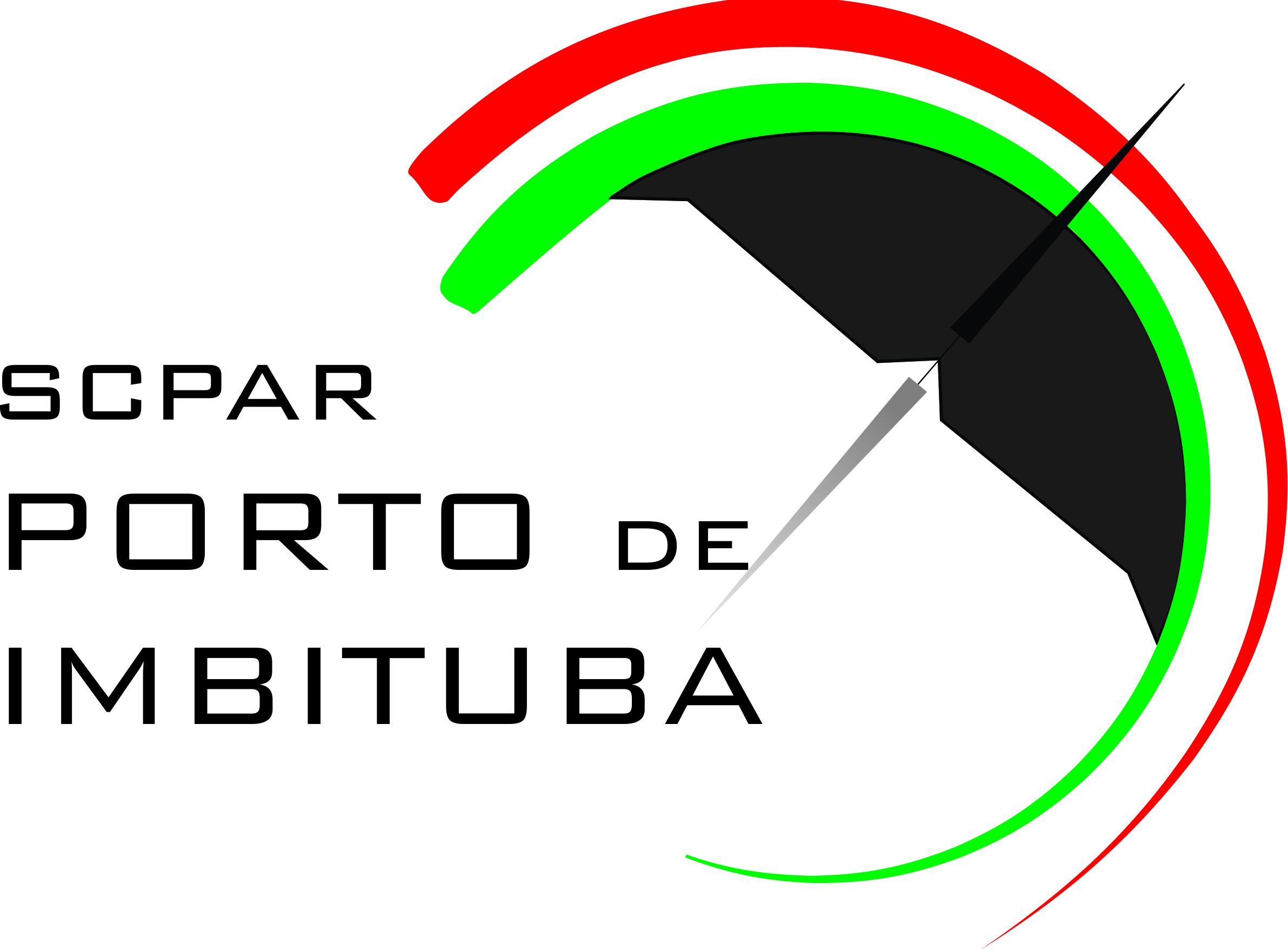 